Figuur 1 laat een metalen schijf zien met een gat in het midden. De schijf wordt gelijkmatig verwarmd.  Welke van de figuren 2 tot en met 5 geeft schematisch de schijf weer zoals deze eruit ziet nadat die verwarmd is? 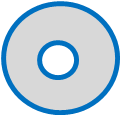 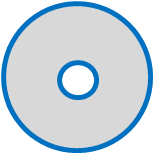 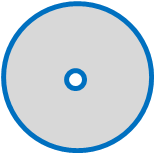 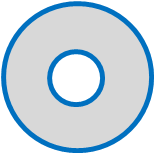 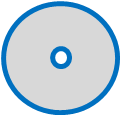 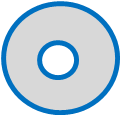 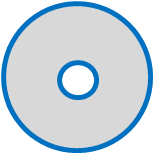 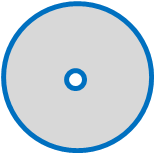 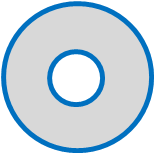 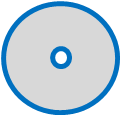 Figuur 2Figuur 3Figuur 4Figuur 5Antwoord: CAls je het metaal verwarmt, zet het uit.De manier waarop een materiaal uitzet verandert niet als je een deel van het materiaal weghaalt. Dus in dit geval zet het gat net zo uit als een stuk metaal met dezelfde afmeting. 